MSC Internship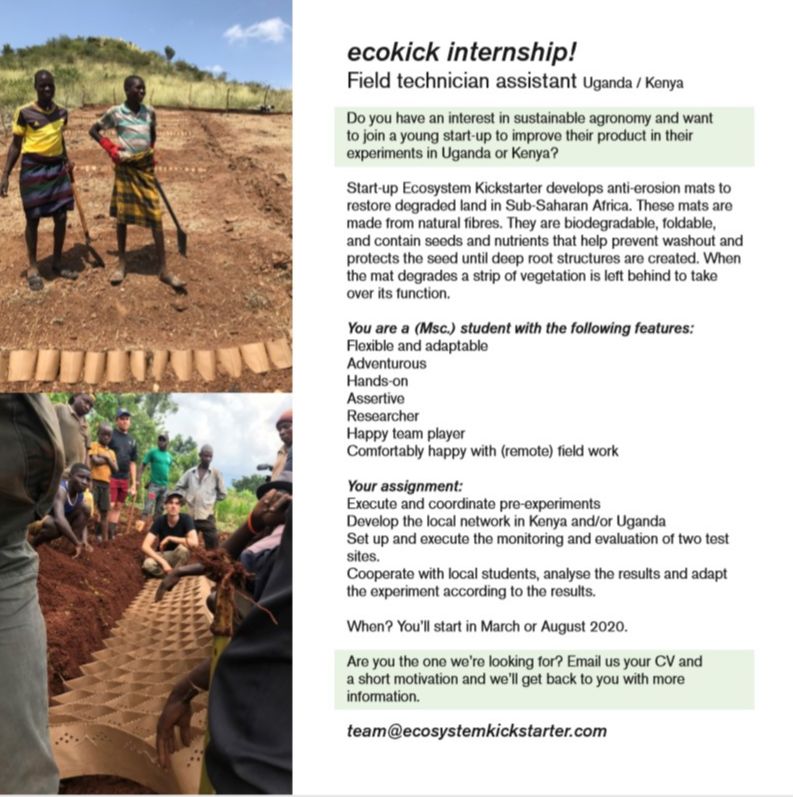 